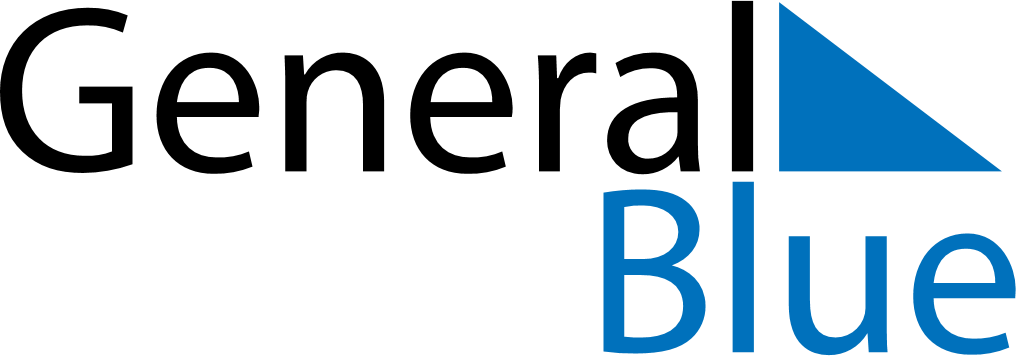 February 2024February 2024February 2024Svalbard and Jan MayenSvalbard and Jan MayenMondayTuesdayWednesdayThursdayFridaySaturdaySunday1234567891011Carnival
Mother’s Day121314151617181920212223242526272829